学習活動例　理科 第３学年　　　　　　　　 　【学習指導要領との関連 新B(1)ア(ウ)  現行B(1)イ】★ワークシート（W3-2）の解答例と使い方実ができたよ　　　　　　　　　　　　　　　　　　　　　　　　組　名前　　　　　　　　　　　　　　　　　　　　◎左がわの①～⑤に，植物が成長する順番になるようにイラストをはろう。また，ア～オに当てはまる成長の様子を表した文を選んではろう。（ホウセンカの例）植物の成長のイラスト　　　植物の様子を表す文　　　　　　　　　　　　　　　　　　　　　　　　　　　　　　　　　　　　　　　　【植物の成長】題材名実ができたよ（東京書籍）　　　　　　　　　　　　　　　　　　本時２／３時間実ができたよ（東京書籍）　　　　　　　　　　　　　　　　　　本時２／３時間本時のねらい本時のねらい本時の授業で育成を目指すプログラミング教育の資質・能力種をまいてから実ができるまでの植物の観察記録から成長の変化をまとめ，植物の育ち方には一定の順序があることを考えることができる。種をまいてから実ができるまでの植物の観察記録から成長の変化をまとめ，植物の育ち方には一定の順序があることを考えることができる。B1：課題解決の過程で，細かく分けて順序立てたり必要な情報を組み合わせたりすること。種をまいてから実ができるまでの植物の観察記録から成長の変化をまとめ，植物の育ち方には一定の順序があることを考えることができる。種をまいてから実ができるまでの植物の観察記録から成長の変化をまとめ，植物の育ち方には一定の順序があることを考えることができる。【関連する資質・能力】種をまいてから実ができるまでの植物の観察記録から成長の変化をまとめ，植物の育ち方には一定の順序があることを考えることができる。種をまいてから実ができるまでの植物の観察記録から成長の変化をまとめ，植物の育ち方には一定の順序があることを考えることができる。――――本時のねらいとプログラミング教育とのつながり本時のねらいとプログラミング教育とのつながり本時のねらいとプログラミング教育とのつながり本時の学習では，細かく分けて順序立てたり必要な情報を組み合わせたりするというプログラミングの順次の考え方を取り入れ，植物がどのような順序で育つのかを考える活動に取り組む。植物の成長の変化の様子を考え，順序に並べ替えることにより，本時のねらいを効果的に達成できると考える。本時の学習では，細かく分けて順序立てたり必要な情報を組み合わせたりするというプログラミングの順次の考え方を取り入れ，植物がどのような順序で育つのかを考える活動に取り組む。植物の成長の変化の様子を考え，順序に並べ替えることにより，本時のねらいを効果的に達成できると考える。本時の学習では，細かく分けて順序立てたり必要な情報を組み合わせたりするというプログラミングの順次の考え方を取り入れ，植物がどのような順序で育つのかを考える活動に取り組む。植物の成長の変化の様子を考え，順序に並べ替えることにより，本時のねらいを効果的に達成できると考える。準備物ワークシート（W3-2）ワークシート（W3-2）プログラミング教育に関する活動の流れ（20分）プログラミング教育に関する活動の流れ（20分）●教師の指示※教師の支援◇指導上の留意点導入１　植物の成長の様子を表したイラストを，順に並べる。２  その成長に合う文が書かれたカードを選択し，隣に並べる。３　ペアで確認し合う。４　成長の過程をワークシートにまとめる。◇イラストをプリントアウトして配付する。◇自校で成長ごとに撮った写真がある場合は，そちらを使用すると良い。●「ここに，植物の成長の様子を表したイラストがあります。成長の順に並べると，どの順番になりますか。並べてみましょう。」●「次に，成長の様子を表すカードを，今並べたイラストの隣に順序正しく並べてみましょう。」●「植物は種から実ができるまで，順序に従って成長しましたね。そして，実の中には種ができ，種からまた同じ順序で成長していきます。植物の育ち方には，決まった順序がありますね。」展開１　植物の成長の様子を表したイラストを，順に並べる。２  その成長に合う文が書かれたカードを選択し，隣に並べる。３　ペアで確認し合う。４　成長の過程をワークシートにまとめる。◇イラストをプリントアウトして配付する。◇自校で成長ごとに撮った写真がある場合は，そちらを使用すると良い。●「ここに，植物の成長の様子を表したイラストがあります。成長の順に並べると，どの順番になりますか。並べてみましょう。」●「次に，成長の様子を表すカードを，今並べたイラストの隣に順序正しく並べてみましょう。」●「植物は種から実ができるまで，順序に従って成長しましたね。そして，実の中には種ができ，種からまた同じ順序で成長していきます。植物の育ち方には，決まった順序がありますね。」まとめ１　植物の成長の様子を表したイラストを，順に並べる。２  その成長に合う文が書かれたカードを選択し，隣に並べる。３　ペアで確認し合う。４　成長の過程をワークシートにまとめる。◇イラストをプリントアウトして配付する。◇自校で成長ごとに撮った写真がある場合は，そちらを使用すると良い。●「ここに，植物の成長の様子を表したイラストがあります。成長の順に並べると，どの順番になりますか。並べてみましょう。」●「次に，成長の様子を表すカードを，今並べたイラストの隣に順序正しく並べてみましょう。」●「植物は種から実ができるまで，順序に従って成長しましたね。そして，実の中には種ができ，種からまた同じ順序で成長していきます。植物の育ち方には，決まった順序がありますね。」【本時と前後する学習活動】【本時と前後する学習活動】【本時と前後する学習活動】第１時　育ててきた植物の花が咲いた後の様子を観察して，ノートにまとめる。第２時（本時）第３時　植物の成長の様子について，分かったことや考えたことを発表する。第１時　育ててきた植物の花が咲いた後の様子を観察して，ノートにまとめる。第２時（本時）第３時　植物の成長の様子について，分かったことや考えたことを発表する。第１時　育ててきた植物の花が咲いた後の様子を観察して，ノートにまとめる。第２時（本時）第３時　植物の成長の様子について，分かったことや考えたことを発表する。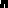 